„Oto zwiastuję wam radość wielką,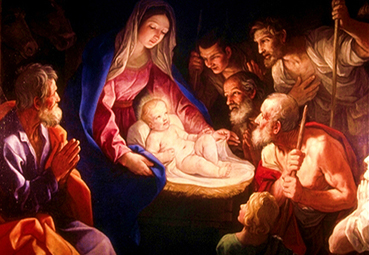 Która będzie udziałem całego narodu,dziś w mieście Dawida narodził się nam Zbawiciel,którym jest Mesjasz,Pan”Łk 2, 10-11Kochani!!!Idziemy do Betlejem, gdzie się nam narodził Odkupiciel świata. Idziemy całkowicie przekonani, że tylko On może nam dać szczęście i pewność, pokój i radość.Życzę Wam, aby te wszystkie dary spoczęły na Was, wraz z ciepłem i blaskiem płynącym ze żłóbka, w którym przyszedł na świat Zbawiciel i aby przez wszystkie dni Nowego Roku opromieniły one Wasze życie. Niech radosne Gloria wypełni Was, a maleńki Jezus rozpali serca Wasze ogniem swej miłości abyście zapalili miłość we wszystkich, pośród których żyjecie i do których zostaliście posłani.	Z Bożym BłogosławieństwemProboszczKs. kan. Zbigniew Niemasik